Author Disclosure Form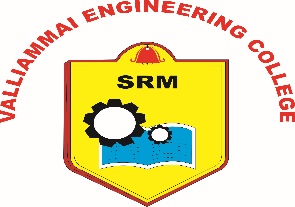 __________________________________________________________Title of the article:  List of Authors & Affiliations: Email id & Mobile number:Authorship Position:  First/ Second/Third/Fourth/FifthName of Journal with ISSN: (max. of 5 journals shall be included)Journal Metrics: SCI/Web of Science/ Scopus /UGC careAbstract (only):If the article is a collaboration work from Foreign Universities/other Institution, give the details of your contribution.Any other relevant points in support of the submitted work.     Signature of Author                         Signature of Head of the Department  Encl.- Plagiarism report